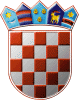 REPUBLIKA HRVATSKAGRADKO IZBORNO POVJERENSTVO	GRADA OBROVCAKLASA:2968	URBROJ:6-2021-2Obrovac, 23. srpnja 2021.g. Na osnovi članka 126. stavka 5. Zakona o lokalnim izborima („Narodne novine“, broj 144/12, 121/16, 98/19, 42/20, 144/20 i 37/21), članka 42. stavka 2. podstavka 1. i 56. Zakona o financiranju političkih aktivnosti, izborne promidžbe i referenduma („Narodne novine“, broj 29/19 i 98/19, dalje: Zakon o financiranju) te Odluke Vlade Republike Hrvatske o visini naknade troškova izborne promidžbe za izbor članova predstavničkih tijela jedinica lokalne i područne (regionalne) samouprave („Narodne novine“, broj 41/21) Gradsko izborno povjerenstvo Grada Obrovca, 23. srpnja 2021., donijelo jeODLUKUo pravu na naknadu i visini naknade troškova izborne promidžbena izboru članova Gradskog vijeća Grada Obrovca  2021.I.	Ovom Odlukom utvrđuje se pravo na naknadu i visina naknade troškova izborne promidžbe iz proračuna Grada Obrovca, političkim strankama i kandidacijskim listama grupe birača (dalje: izborni sudionici) na izboru članova Gradskog vijeća Grada Obrovca održanim u svibnju 2021. (dalje: izbori).II.	Pravo na naknadu troškova iz točke I. ove Odluke imaju izborni sudionici koji su, u skladu s konačnim rezultatima izbora KLASA: 2968, URBROJ:1-2021-2 od 24. svibnja 2021., dobili najmanje jednog člana u Gradskom vijeću i to u iznosu od 2.000,00 kuna za svakog dobivenog člana.	Naknada troškova izborne promidžbe ne smije se isplatiti izbornim sudionicima iz stavka 1. ove točke u iznosu većem od ostvarenih troškova izborne promidžbe utvrđenom u Izvješću Državnog izbornog povjerenstva Republike Hrvatske o provedenom nadzoru financiranja izborne promidžbe na izborima članova Gradskog vijeća Grada Obrovca, KLASA: 013-06/21-06/13, URBROJ: 507-04/02-21-5 od 19. srpnja 2021.III.U skladu s točkom II. ove Odluke pravo na naknadu troškova izborne promidžbe imaju:Političke strankeHRVATSKA DEMOKRATSKA ZAJEDNICA - HDZu ukupnom iznosu od 0,00 kuna za 6 dobivenih članova u Gradskom vijećuHRVATSKA SOCIJALNO-LIBERALNA STRANKA – HSLS      MOSTu ukupnom iznosu od 8.000,00 kuna za 4 dobivenih članova u Gradskom vijećuSAMOSTALNA DEMOKRATSKA SRPSKA STRANKA - SDSS u ukupnom iznosu od 4.000,00 kuna za dobivena 2 člana u Gradskom vijeću.b) Kandidacijske liste grupe biračaKANDIDACIJSKA LISTA GRUPE BIRAČA-RADOVAN ČIČAu ukupnom iznosu od 0,00 kuna za 1 dobivenog člana u Gradskom vijeću.IV.Naknada troškova izborne promidžbe isplaćuje se na poseban račun za financiranje izborne promidžbe izbornog sudionika.V.Naknada troškova izborne promidžbe isplaćuje se iz proračuna Grada Obrovca u roku od 15 dana od dana objave Izvješća iz točke II. stavka 2. ove Odluke. VI.Ova Odluka dostavlja se gradonačelniku Grada Obrovca na izvršenje.VII.Ova Odluka objavit će se na mrežnoj stranici Grada Obrovca.                                                                                                            Predsjednica								      Lorinda TolićDostaviti:Gradonačelniku Grada ObrovcaIzbornim sudionicima iz točke III. ove Odluke (dostavlja se na adrese el. pošte navedene u obrascu OLS 1 i 2, a političkim strankama ova odluka dostavlja se i na adresu elektroničke pošte središnjice političke stranke/političkih stranaka)Ministarstvo financija, pisarnica@mfin.hrArhiva, ovdjePRIVITAK:Podaci potrebni za isplatu naknade troškova izborne promidžbe PODACI ZA ISPLATU:HRVATSKA DEMOKRATSKA ZAJEDNICA – HDZZAGREB, TRG ŽRTAVA FAŠIZMA 4/IIIOIB 04150008463POSEBNI RAČUN ZA FINANCIRANJE IZBORNE PROMIDŽBEHR0823600001300158350ZAGREBAČKA BANKA DDHRVATSKA SOCIJALNO-LIBERALNA STRANKA – HSLSZAGREB, TRG NIKOLE ŠUBIĆA ZRINSKOG 17/IOIB 08692235081POSEBNI RAČUN ZA FINANCIRANJE IZBORNE PROMIDŽBEHR6023600001300164689ZAGREBAČKA BANKA DDSAMOSTALNA DEMOKRATSKA SRPSKA STRANKA – SDSSVUKOVAR, TRG DRVENA PIJACA 28OIB 39908510192POSEBNI RAČUN ZA FINANCIRANJE IZBORNE PROMIDŽBEHR8823400091511131769PRIVREDNA BANKA ZAGREB